ANEXO VIRequerimento de Correção ou Emissão de 2ª Via de ficado	 --------------------------------------------------------------------------------------------------------------------------------------------PROTOCOLO DE REQUERIMENTO DE Correção ouEmissão de 2ª Via de Certificado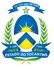 SECRETARIA DE ESTADO DA SAÚDEESCOLA TOCANTINENSE DO SISTEMA ÚNICO DE SAÚDE DR. GISMAR GOMESRequerimento de Correção ou Emissão de 2ª Via de CertificadoDADOS PESSOAISDADOS PESSOAISDADOS PESSOAISDADOS PESSOAISDADOS PESSOAISNOME:NOME:NOME:NOME:NOME:RG:RG:DATA DE NASCIMENTO:DATA DE NASCIMENTO:DATA DE NASCIMENTO:CPF:CPF:NATURALIDADE:NATURALIDADE:NATURALIDADE:ENDEREÇO:ENDEREÇO:ENDEREÇO:ENDEREÇO:ENDEREÇO:BAIRRO:CIDADE:CIDADE:CIDADE:CEP:TELEFONE RESIDENCIALTELEFONE RESIDENCIALTELEFONE CELULARTELEFONE CELULARTELEFONE CELULARE-MAIL:E-MAIL:E-MAIL:E-MAIL:E-MAIL:DADOS DO PROCESSO EDUCACIONAL EM SAÚDEDADOS DO PROCESSO EDUCACIONAL EM SAÚDEDADOS DO PROCESSO EDUCACIONAL EM SAÚDEDADOS DO PROCESSO EDUCACIONAL EM SAÚDEDADOS DO PROCESSO EDUCACIONAL EM SAÚDENOME DO PROCESSO EDUCACIONAL:NOME DO PROCESSO EDUCACIONAL:NOME DO PROCESSO EDUCACIONAL:NOME DO PROCESSO EDUCACIONAL:NOME DO PROCESSO EDUCACIONAL:PERÍODO DE REALIZAÇAO:PERÍODO DE REALIZAÇAO:PERÍODO DE REALIZAÇAO:LOCAL DE REALIZAÇÃO:LOCAL DE REALIZAÇÃO:ÁREA TÉCNICA RESPONSÁVEL:ÁREA TÉCNICA RESPONSÁVEL:ÁREA TÉCNICA RESPONSÁVEL:ÁREA TÉCNICA RESPONSÁVEL:ÁREA TÉCNICA RESPONSÁVEL:JUSTIFICATIVA DA SOLICITAÇÃO:         (    ) CORREÇÃO DO CERTIFICADO     (    ) 2ª VIA DO CERTIFICADOJUSTIFICATIVA DA SOLICITAÇÃO:         (    ) CORREÇÃO DO CERTIFICADO     (    ) 2ª VIA DO CERTIFICADOJUSTIFICATIVA DA SOLICITAÇÃO:         (    ) CORREÇÃO DO CERTIFICADO     (    ) 2ª VIA DO CERTIFICADOJUSTIFICATIVA DA SOLICITAÇÃO:         (    ) CORREÇÃO DO CERTIFICADO     (    ) 2ª VIA DO CERTIFICADOJUSTIFICATIVA DA SOLICITAÇÃO:         (    ) CORREÇÃO DO CERTIFICADO     (    ) 2ª VIA DO CERTIFICADO_____________________________________________ASSINATURA DO (A) REQUERENTE / TITULAR_____________________________________________ASSINATURA DO (A) REQUERENTE / TITULAR_____________________________________________ASSINATURA DO (A) REQUERENTE / TITULARData: ____ / _____ / ____________________________________________________ASSINATURA E CARIMBO DO SERVIDORRESPONSÁVEL PELO PROTOCOLOData: ____ / _____ / ____________________________________________________ASSINATURA E CARIMBO DO SERVIDORRESPONSÁVEL PELO PROTOCOLORECEBIDO DE:RECEBIDO DE:DOCUMENTAÇÃO SOLICITADA:(    ) CORREÇÃO DO CERTIFICADO(    ) 2ª VIA DO CERTIFICADODATA DE PROTOCOLO: _____ / ______ / _______PREVISÃO DE RETIRADA: _____ / _____ / _____________________________________________________________ASSINATURA E CARIMBO DO SERVIDOR RESPONSÁVEL PELO PROTOCOLO______________________________________________________ASSINATURA E CARIMBO DO SERVIDOR RESPONSÁVEL PELO PROTOCOLO